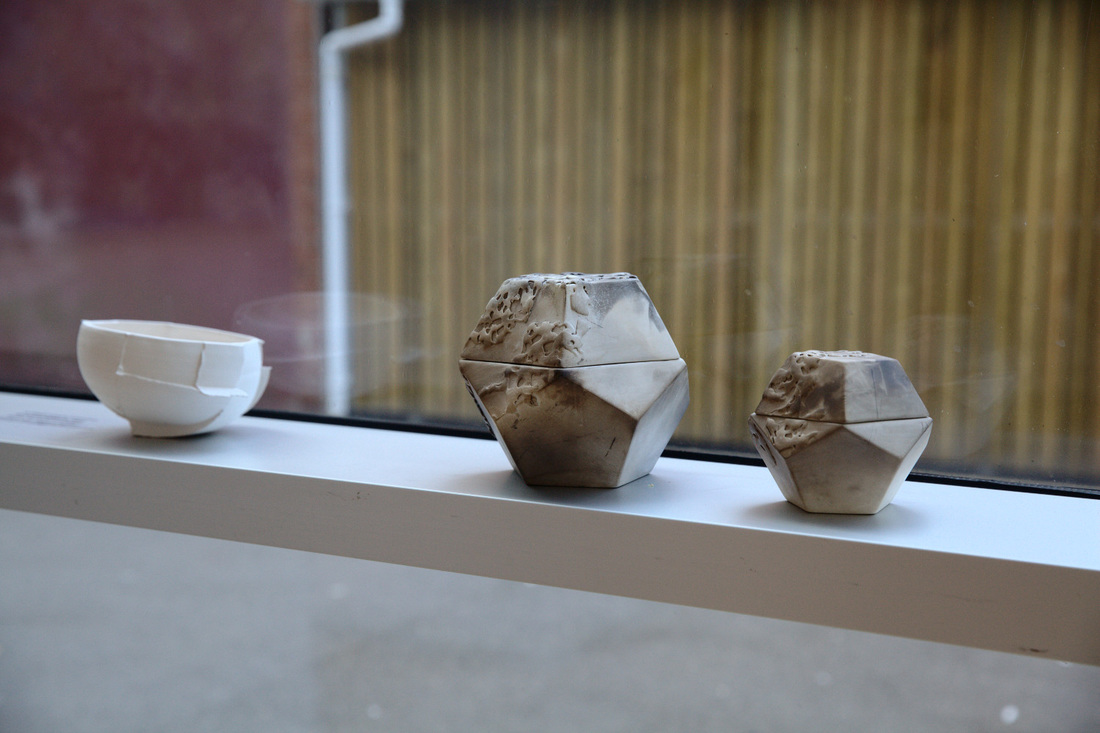 SPONSORSHIP APPLICATION PACKPERSONAL INFORMATIONFull name: 							CRN:		Business name:						Business address:Contact number:Contact email:Website:Please attach with this application a high quality logo of your business to be used on our website and in advertising material.SPONSORED PROJECTPlease specify what project you would like to support for Summer Art Trail.Please highlight the text that applies. If you would like to select more than one your contribution will be distributed across the relevant projects.Summer Art Trail Artist ResidencySummer Art Trail Open CallSummer Art Trail Internship and Volunteer ProgrammeSummer Art Trail (events)Magic Teapot Launch EventMyoptik’s Closing Sound CeremonySPONSOR FEEAmount: 	PLEASE CONTINUE TO NEXT PAGEWANT ADDITIONAL ADVERTISING? (optional)For further business outreach you may wish to purchase additional advertising space in our (A5) Summer Art Trail festival booklet, distributed across the city.Please highlight the text that applies.£220 	Full page £120 	Half page £50 	Quarter page EVENT APPLICATION FORM (optional)TERMS AND CONDITIONSSummer Art Trail celebrates diversity and inclusiveness within the arts. While the festival is 10 days your event can for your own specified amount of time.Summer Art Trail is planned and coordinated by Silver Vine Arts; a non-profit, community interest, artist led organisation. Are values are:Supporting artists and creative organisationsBringing the community together through creative eventsEnhancing inclusivity in the artsYour business should:Share some or all of the same values as Silver Vine ArtsBe of high quality deliveryHave a passion for visual and/or performance artsSummer Art Trail will:Provide support and advertise your business through our following outlets – website, festival booklet, trail mapKeep you updated regularly with recent developments leading up to and during Summer Art Trail 2016Provide promotional material for the festivalImportant dates:20th May		Deadline to submit application formJune (tbc)		Meeting with all businesses involved discussing details1st July		Deadline for updated information of events20th July		Summer Art Trail booklet launch20th – 29th Aug	Summer Art Trail 2016FEESPlease highlight the text that applies£52 	Big business£20 	Small business£15 	IndividualPAYMENTPlease make the correct payment using back transfer.Note – bank transfer details pending and will be provided once available.In order for Silver Vine Arts to maintain a record of your transaction please reference your business and the reason for making the payment.EVENT DETAILSWhat is your event at Summer Art Trail?Please highlight the text that appliesExhibition				Stall				WorkshopPerformance				Comedy			MusicPop up				Other (please specify)Please write in a few sentences a brief description of your event AND attach a small selection of high quality images to promote your event (you must own the rights to images you attach). This information will be used on our website and in advertisements for the trail:Dates and times of event:Event address:Is your event address wheelchairaccessible?						Yes / No Do you have liability insurance?			Yes / NoIf your event will potentially be working with vulnerable adults and/or children you must have a valid DBS for staff coordinating it.	At Silver Vine Arts we are always looking to utilise unused spaces for artists.Do you have a space available that you would like to offer in kind for a group artist residency, Silver Vine Arts meet space and/or Artist Open Call exhibition space?Please highlight the text that appliesGroup Artist Residency (May – August)Artist Open Call exhibition (August)Silver Vine Arts meet space (May – August)Please describe the space and specifications (if available):PLEASE CONTINUE TO NEXT PAGEDISCLAIMERSummer Art Trail is an arts festival that celebrates inclusivity and community involvement; therefore your scheduled event must be free to the public or a substantially small fee.Stickers and banners provided by Summer Art Trail must be clearly displayed at all times during the time of your event. We as an organisation own the right to the design of Summer Art Trail graphics and the ideas behind each project. If you have any concerns about how your business is being represented please discuss with us to rectify. We welcome discussion and feedback to positively develop our organisation.Any online promotion of the event must provide a link directed to Summer Art Trail’s website. Please note that Summer Art Trail’s website is currently undergoing a redesign and the new URL will be provided to you once live.All businesses involved must encourage visitors to go to other venues on the trail and might be required to record visitor numbers and take photographs of the event.All businesses must make themselves available for a meeting in the lead up to the trail to go over all of the final details. The date of the meeting will be provided with plenty of notice closer to the date of the festival.By providing your name and date below you are agreeing to Summer Art Trail’s terms and conditions and disclaimer. You are also agreeing that all information you have provided is correct to the best of your knowledge.Full name:						Date:Once complete please send this application as a PDF.doc to summerarttrail.info@gmail.com along with payment and supporting documents and/or images.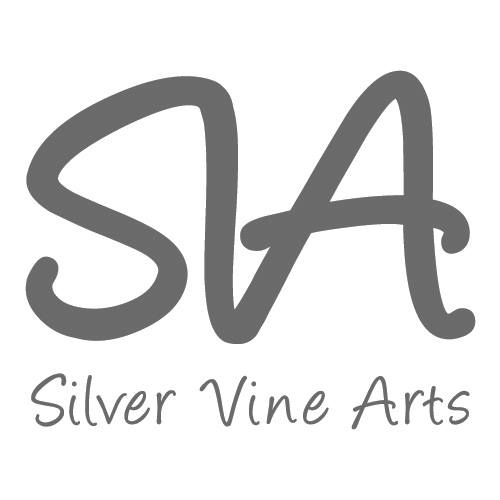 